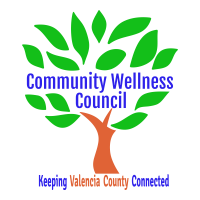 Board MeetingMay 2, 20191:00pm-3:00pm Wellness Center1:00PM-1:10PMCall Meeting to OrderWelcome GuestsAgendaConsent AgendaMinutes of 4/3/19Treasurer Report AprilCoalition ReportsSocial Media/Website ReportConsent ExemptionsBusiness Coordinator’s Report (Noelle) 1:10 PM-1:25 PMGrant, Grant deliverables/Activities Update (Diana/Noelle) 1:25 PM-1:35PMFinancial Management Update/Monthly Match (Noelle) 1:35PM-1:45PMAnna Age 8 Community Planning Action Lab (Diana/Noelle) 1:50PM-2:00PMKAH (Noelle) 2:00pm-2:05PMCRUNCH June at Ana Becker Park (All) 2:05-2:20PMJune 5th Board Planning Retreat (All) 2:20-2:35PM OSAP/Community Survey update (Linda) 2:35-2:45PMMRGDA Update (Noelle/Diana) 2:45pm-2:50pmReview of Activities/Time Line/Action Items 2:50 PM-3:00PMAdditional Items of DiscussionAdjourn